1790s/early 1800s Transitional gowns:1790s USA Ramsay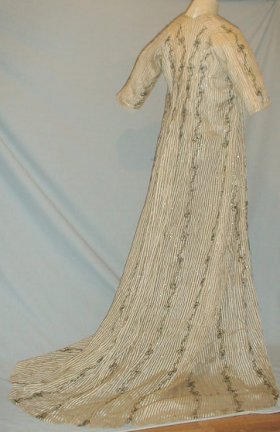 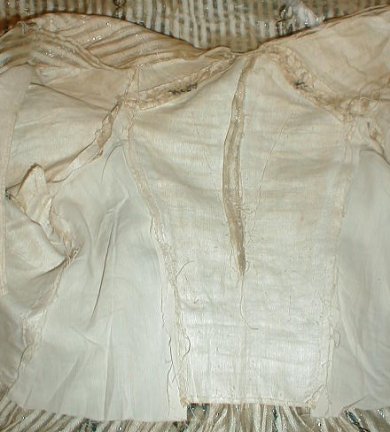 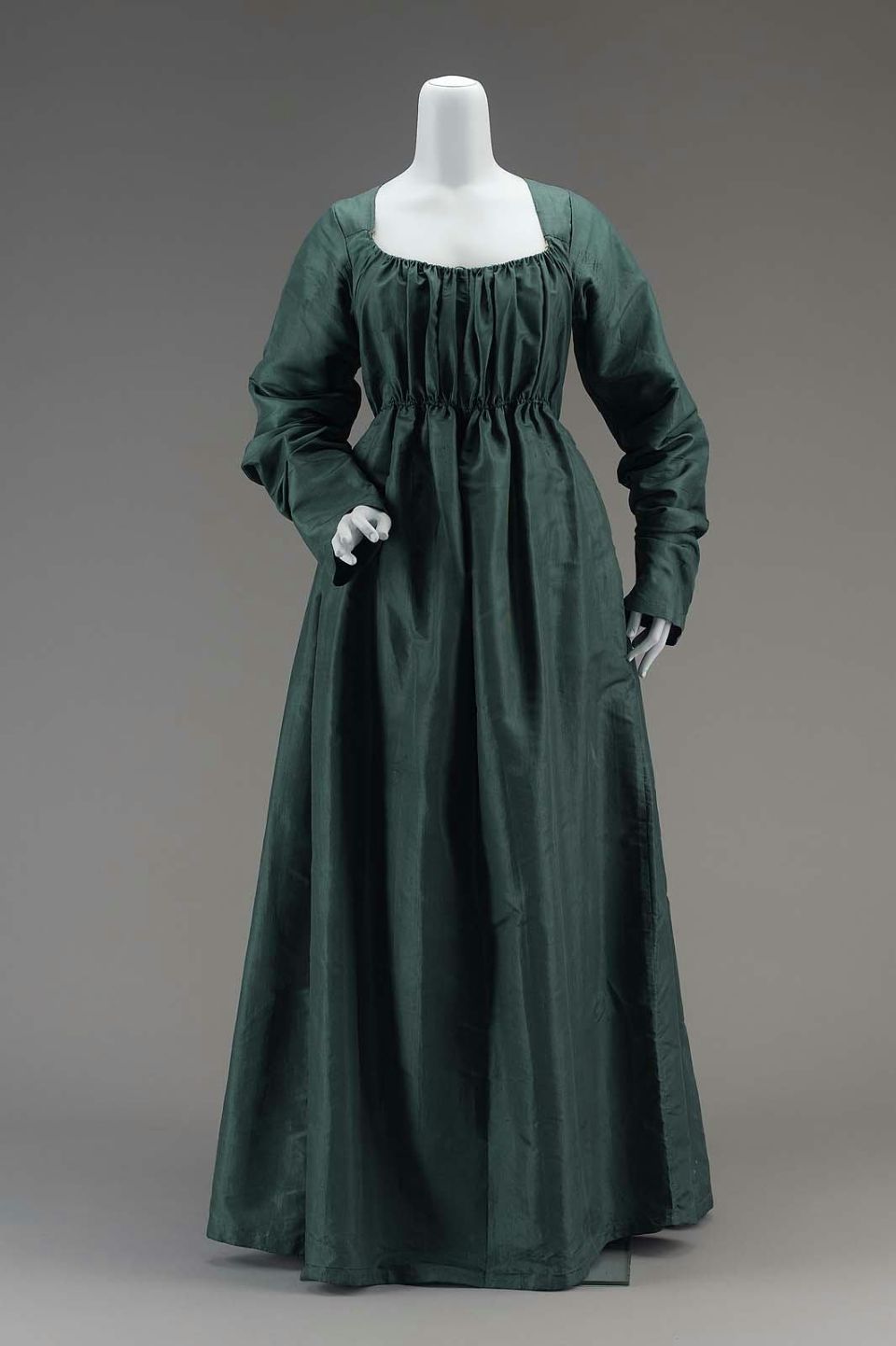 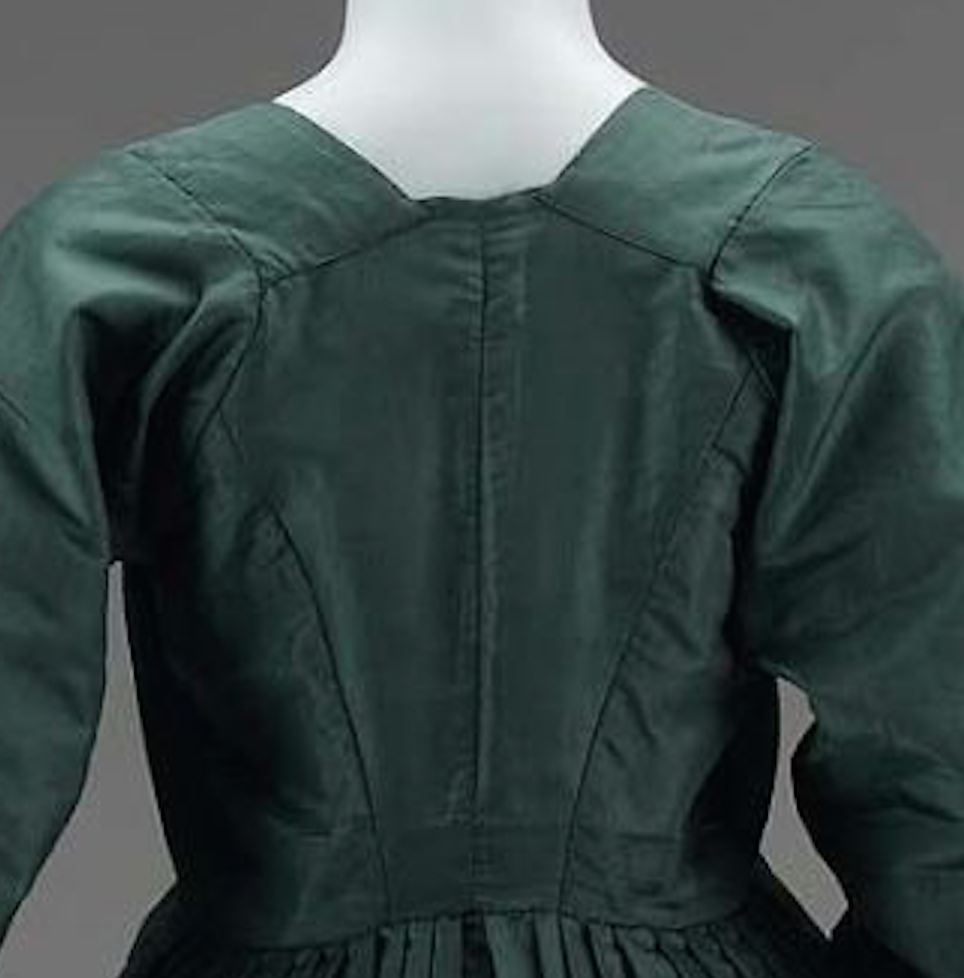 Boston MFA 51.1968Boston MFA 99.664.29a-b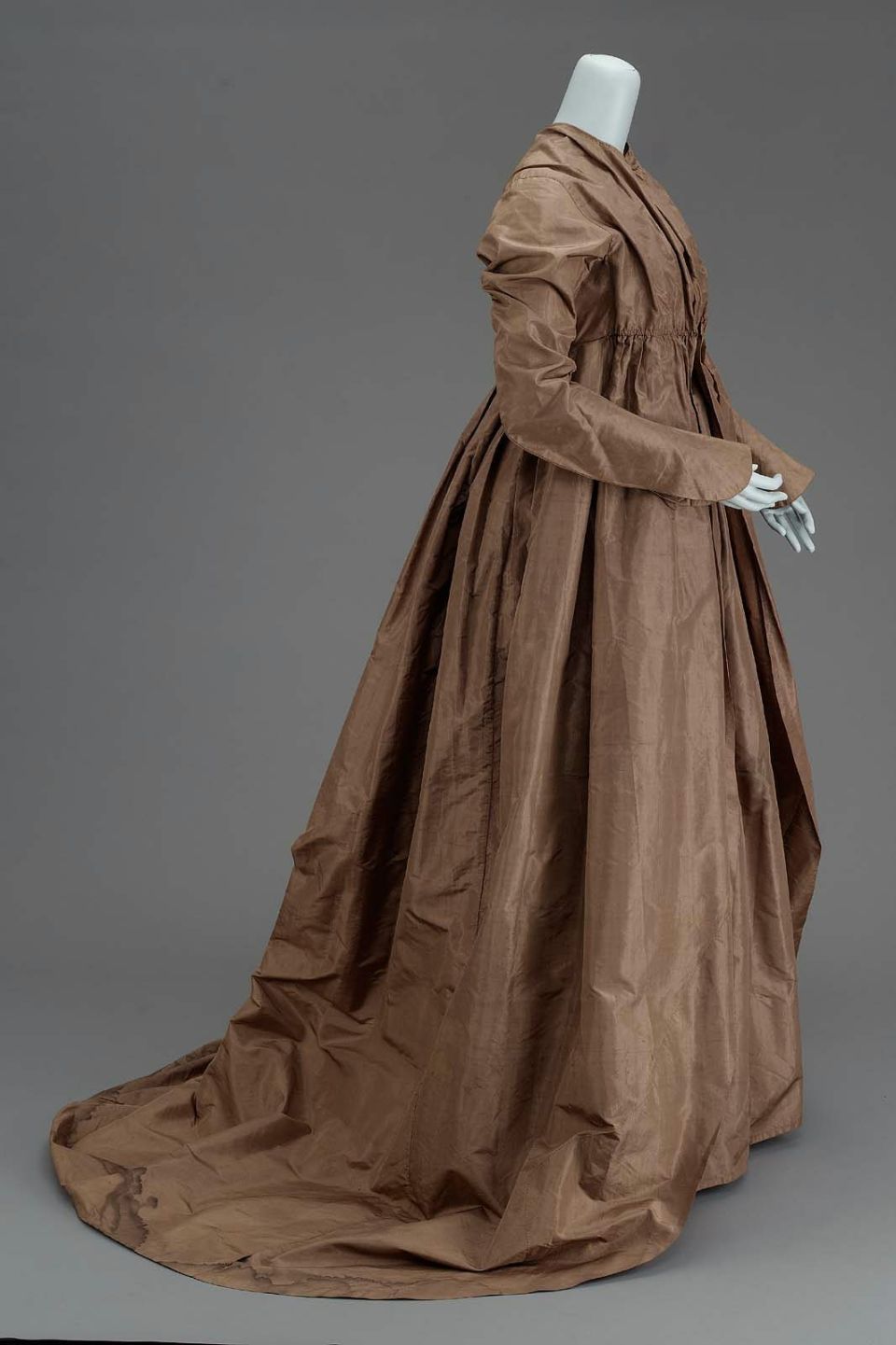 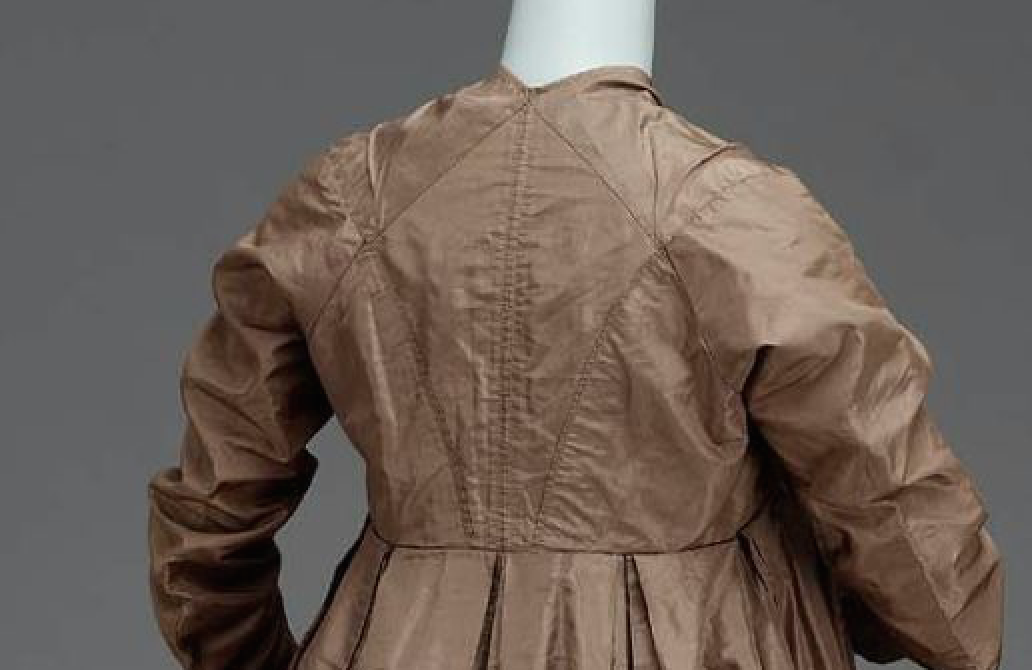  Met Museum of Art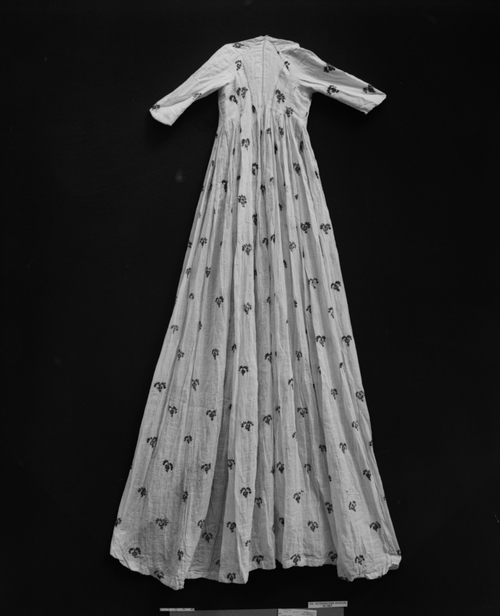 